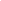 SURAT TUGASNomor : Tempat, Tanggal, Bulan dan Tahun        SEKRETARIS DAERAH
KABUPATEN MINAHASA TENGGARA

  DAVID H. LALANDOS, AP, MMPEMBINA UTAMA MADYANIP. 19741110 199311 1 001Tembusan Yth.:Pj. Bupati Minahasa Tenggara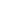 							Tempat, Tanggal, Bulan dan Tahun	Nomor	:			Sifat	: 			 					Lampiran	:											Perihal	: Permohonan Penugasan Urusan KedinasanYth. SEKRETARIS DAEREAH KABUPATEN MINAHASA TENGGARAdiT e m p a t.	……………………………………………………………………………………………………………………………………………………………………………………………………………………………………, maka dimohon perkenaan Bapak untuk memberikan Izin Tugas dan menandatangani Surat Perintah Tugas melaksanakan kegiatan tersebut kepada nama dibawah ini: 		Demikian permohonan ini disampaikan untuk mohon arahan dan atas perkenaan Bapak diucapkan terima kasih.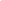 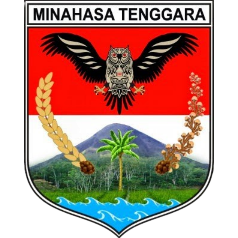 PEMERINTAH KABUPATEN MINAHASA TENGGARASEKRETARIAT DAERAHJalan Soekarno, Kelurahan Lowu Satu, Kecamatan Ratahanwww.mitrakab.go.id, Email: minahasatenggara@gmail.com, Telp/Fax: (0431) 3174679Ratahan 95695Dasar:………………………………………………….......................             Nomor:                                                tanggal           2024tentang Hal Permohonan Penugasan Urusan Kedinasan.………………………………………………….......................             Nomor:                                                tanggal           2024tentang Hal Permohonan Penugasan Urusan Kedinasan.MEMERINTAHKANMEMERINTAHKANKepada:Nama: …………………………………………Pangkat/Gol: …………………………………………NIP: …………………………………………Jabatan: …………………………………………Untuk :……………………………………………………………………………..……………………………………………………………………………..……………………………………………………………………………...      Hasil pelaksanaan dilaporkan kepada Bupati Minahasa Tenggara c.q. Sekretaris Daerah……………………………………………………………………………..……………………………………………………………………………..……………………………………………………………………………...      Hasil pelaksanaan dilaporkan kepada Bupati Minahasa Tenggara c.q. Sekretaris DaerahPEMERINTAH KABUPATEN MINAHASA TENGGARASEKRETARIAT DAERAHJalan Soekarno, Kelurahan Lowu Satu, Kecamatan Ratahanwww.mitrakab.go.id, Email: minahasatenggara@gmail.com, Telp/Fax: (0431) 3174679Ratahan 95695Nama:………………………………………NIP:………………………………………Pangkat/Gol:………………………………………Jabatan:………………………………………